ŚLUBOWANIE KLAS PIERWSZYCH 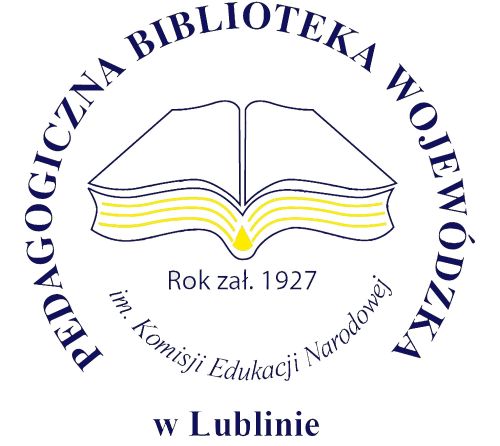 
 materiały repertuarowe (zestawienie bibliograficzne w wyborze)Wydawnictwa zwarteANTONIAK, Małgorzata
Pasowanie na ucznia klasy pierwszej / Małgorzata Antoniak, Magdalena Derlacz // W: Scenariusze uroczystości szkolnych : szkoła podstawowa. Cz. 1 / pod red. Krystyny Radwan. - Kraków : "Rubikon", 2003. - S. 60-72BAJON , Ewa
Scenariusze przedstawień szkolnych / Ewa Bajon. - Sopot : Gdańskie Wydawnictwo Psychologiczne, 2011. - S. 9-15: Witamy w murach szkołyBIEDRZYCKA , Alicja
Niezbędnik młodego patrioty / Alicja Biedrzycka. - Kraków : Wydawnictwo Petrus, cop. 2020. - S. 22-23: Ślubowanie uczniów pierwszej klasyDŁUGOSZ, Janina
Imprezy i uroczystości w procesie dydaktyczno-wychowawczym klas początkowych / Janina Długosz. - Rzeszów : "Fraza", 1993. - S. 25-66: Ślubowanie Klasy Pierwszej - pasowanie na uczniaJADZIŃSKA, Urszula
Przedstawienie na ślubowanie klas pierwszych / Urszula Jadzińska, Mariola Wolnik // W: Uroczystości dla najmłodszych w szkole podstawowej : przedstawienia, teatrzyki, wiersze / [red. Barbara Bleja-Sosna]. - Toruń : "Bea", 2006. - S. 9-11KOWNACKA, Renata
Pasowanie na pierwszaka : scenariusze Renata Kownacka. - Lublin : "Klanza", 2008. - 84 s.KWIETNIEWSKA, Marzena
Pani na opak : miniatury sceniczne / Marzena Kwietniewska. - Kraków : "Impuls", 2006. - S. 9: Pierwszaki : (scena na ślubowanie pierwszych klas)KWIETNIEWSKA, Marzena
Pani na opak : miniatury sceniczne / Marzena Kwietniewska. - Kraków : "Impuls", 2006. - S. 10-12: Spotkanie z Pinokiem : (scena na ślubowanie pierwszych klas)NEHRING, Alicja
Jesteśmy pierwszakami - ślubowanie / Alicja Nehring // 
W: Szkolne teatrzyki na cztery pory roku : praca zbiorowa / pod red. Iwony Fechner-Sędzickiej. - Toruń : "Aker", 2005. - S. 17-22Artykuły z czasopismBARANOWSKA, Ewa 
Pierwszaki i szkolne przybory : inscenizacja / Ewa Baranowska // Życie Szkoły. - 2011, nr 9, s. 46-47BARTKOWIAK, Wiesława
Pasowanie na ucznia / Wiesława Bartkowiak // Wszystko dla Szkoły. - 2008, nr 7-8, s. 4-5BIELAWSKA, Małgorzata
Scenariusz ślubowania uczniów klas pierwszych / Małgorzata Bielawska // Życie Szkoły. - 1999, nr 7, s. 495-500BUKOWIŃSKA, Agnieszka
Pasowanie - ważna sprawa / Agnieszka Bukowińska // Wychowanie w Przedszkolu. - 2020, nr 7, s. 32-35
Załącznik do artykułu na stronach 36-37GĄSTOŁ, Barbara
Wizyta na średniowiecznym dworze królewskim : scenariusz zajęć w dniu ślubowania uczniów / Barbara Gąstoł, Danuta Ryniewicz // Nauczanie Początkowe. - 2002/2003, nr 1, s. 88-91GERULA, Magdalena
Aby zostać uczniem / Magdalena Gerula, Joanna Mańko, Iwona Pińkowska // Życie Szkoły. - 2001, nr 5, s. 291-294HAUZER, Ewa
Propozycja scenariusza ślubowania uczniów klas pierwszych / Ewa Hauser // Życie szkoły. - 1994, nr 5, s. 293-297JĘDRAS, Halina
Propozycja scenariusza pasowania na uczniów w formie turnieju trzech klas pierwszych / Halina Jędras, Mariola Kuklińska, Agnieszka Mikulska // Życie szkoły. - 1995, nr 6, s. 355-358JUNKIERT, Jolanta
Ślubowanie uczniów klas pierwszych - scenariusz / Jolanta Junkiert // Wszystko dla Szkoły. - 2004, nr 7-8, s. 27-28JURCZYGA, Beata
Ślubowanie klas I : scenariusz dla kl. I szkoły podstawowej / Beata Jurczyga // Wychowawca. - 2003, nr 7-8, s. 24-26JUREK, Anna
Ślubowanie klas pierwszych / Anna Jurek, Renata Baczyńska // Życie Szkoły. - 1997, nr 7, s. 417-419KRZTOŃ, Alicja
Scenariusz ślubowania dla uczniów klas pierwszych szkoły podstawowej / Alicja Krztoń // Wszystko dla Szkoły. - 2004, nr 9, s. 14-15MICIŃSKA-ŁYŻNIAK, Irena
Przed ślubowaniem / Irena Micińska-Łyżniak // Życie Szkoły. - 2006, nr 7, s. 55-58NEUHOF, Anna
Pasowanie na ucznia : (scenariusz) / Anna Neuhof, Sylwia Linek // Wychowawca. - 2005, nr 9, s. 26-27NIEDOPYTALSKA, Iwona
Prawdziwym uczniem być... : pasowanie na ucznia klasy I / Iwona Niedopytalska // Biblioteka w Szkole. - 2009, nr 9, s. 25-26NOWACKA, Kamilla
To my, pierwszaki : (scenariusz uroczystości pasowania na ucznia klasy I) / Kamilla Nowacka, Marzena Stec // Wszystko dla Szkoły. - 2007, nr 7-8, s. 2-3PASOWANIE na ucznia : scenariusz uroczystości // Sygnał. - 2018, nr 8, s. 33-35POWITANIE pierwszoklasistów : scenariusz uroczystości // Sygnał. - 2017, nr 7, s. 28-29PIOTROWSKA, Małgorzata
Propozycja uroczystości pasowania pierwszoklasistów / Małgorzata Piotrowska // Życie Szkoły. - 1997, nr 5, s. 292-294ROSIEK, Maria
Pasowanie na ucznia : ślubowanie uczniów klas I szkoły podstawowej / Maria Rosiek, Agata Stypuła // Wychowawca. - 2006, nr 7-8, s. 12-13ROSZKOWSKA-PRZETACZNIK, Magdalena
Pierwszaka dzień pierwszy / Magdalena Roszkowska-Przetacznik // Życie Szkoły. - 2001, nr 6, s. 373-374SZAFARYN-KOKOSZKA, Maria
Ślubowanie uczniów klas I / Maria Szafaryn-Kokoszka // Życie Szkoły. - 2002, nr 6, s. 360-364WARŚ, Katarzyna
Pasowanie pierwszoklasistów : scenariusz uroczystości / Katarzyna Warś // Życie Szkoły. - 2003, nr 6, s. 346-348WIŚNIEWSKA, Krystyna
Pasowanie / Krystyna Wiśniewska // Nowe w Szkole. - 2002, nr 10, dod. s. I-III
Pasowanie na ucznia kl. I - scenariusze, wierszeWOJCIECHOWSKA, Mariola
Droga ze świata zabaw i beztroski / Mariola Wojciechowska, Urszula Wojciechowska // Życie Szkoły. - 1998, nr 7, s. 418-422 Scenariusz pasowania na uczniaWÓJCIK, Aneta
Na wesoło : ślubowanie klas pierwszych / Aneta Wójcik, Elżbieta Moskalik // Życie Szkoły. - 2009, nr 8, s. 56-58WYŻLIC, Mariola
Scenariusz uroczystości pasowania na ucznia / Mariola Wyżlic // Wszystko dla Szkoły. - 2005, nr 7-8, s. 23-24SZCZEPANEK, Ewa
Witamy nowy rok szkolny w świetlicy : zajęcia rozwijające kompetencje kluczowe w świetlicy / Ewa Szczepanek // Świetlica 
w Szkole. – 2019, nr 4, s. 20-21ZIOMECKA-BEDNORZ, Elżbieta
Scenariusz pasowania na ucznia / Elżbieta Ziomecka-Bednorz // Życie Szkoły. - 2000, nr 7, s. 417-420ZIÓŁKOWSKA, Sylwia
Pasowanie na ucznia – inscenizacja / Sylwia Ziółkowska // Życie Szkoły. - 2012, nr 8, s. 19Opracowała Ewelina Czajkowska